Отчет по выполненным работам на средства самообложения по Семекеевскому СП в 2018 году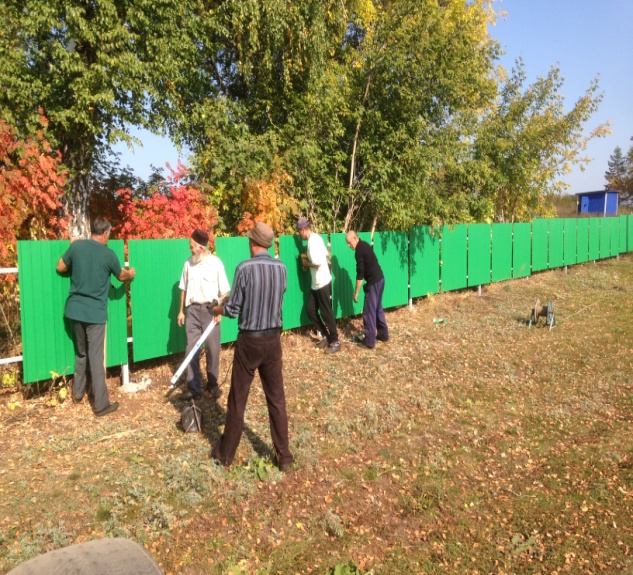 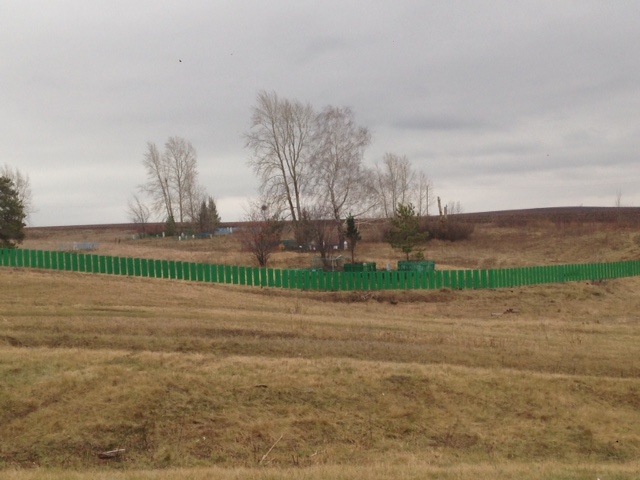 Установка ограждения кладбище в д.Кугашево                                                                   Установка ограждения  кладбища                                                                                                        с.Семекеево 3Приобретение хозяйственного инвентаря для кладбища д.Ургуда:  бензопила, бензокосилка, 10 шт. лопатВсего средств по самооблажениюв том числев том числе402 997,80   руб.средства населения-80599,56  руб.софинасированиеиз Республики Татарстан322398,24  руб.